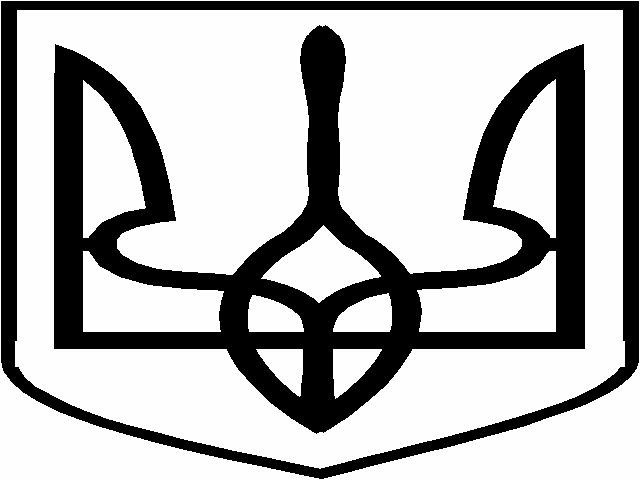 ЛОЗIВСЬКА МIСЬКА РАДА  ХАРКIВСЬКОЇ ОБЛАСТIХVI СЕСIЯ VIIІ  СКЛИКАННЯ                                             Р I Ш Е Н Н Я                          «07» жовтня  2021                       Лозова                                           № Про припинення права користування землею садівничим товариствамКеруючись ст.ст. 12, 80, 83, 92, 125, 141 Земельного кодексу України, п. 34 ч. 1 ст. 26, ч. 1 ст. 59 Закону України «Про місцеве самоврядування в Україні», Законом України «Про землеустрій», розглянувши службову записку відділу містобудування, архітектури та земельних відносин та звернення садівничого товариства «Радуга», міська радаВ И Р І Ш И Л А:	1. Припинити садівничому товариству «Путієць» право постійного користування земельною ділянкою з кадастровим номером 6323987500:03:000:0001, загальною площею 35,8865 га, у Лозівському районі Харківської області на території Чернігівського старостинського округу, в зв’язку з систематичною несплатою земельного податку.	1.1. Передати земельну ділянку з кадастровим номером 6323987500:03:000:0001, загальною площею 35,8865 га, до земель запасу Лозівської міської територіальної громади – землі сільськогосподарського призначення.	2. Припинити садівничому товариству «Радуга» право постійного користування земельною ділянкою з кадастровим номером 6323983500:09:000:0011, загальною площею 46,4251 га, у Лозівському районі Харківської області на території Новоіванівського старостинського округу за добровільною відмовою.	2.1. Передати земельну ділянку з кадастровим номером 6323983500:09:000:0011, загальною площею 46,4251 га, до земель запасу Лозівської міської територіальної громади – землі сільськогосподарського призначення.	3. Передати земельну ділянку з кадастровим номером 6323981500:17:000:0043, загальною площею 16,4352 га у Лозівському районі Харківської області на території Катеринівського старостинського округу, до земель запасу Лозівської міської територіальної громади – землі сільськогосподарського призначення.4. Контроль за виконанням рішення покласти на постійну комісію з питань агропромислового комплексу, земельних відносин, містобудування та архітектури.Міський голова							Сергій ЗЕЛЕНСЬКИЙОлена ПОРОХНЯ, 2-32-69						             Олена СТЕПАНОВА